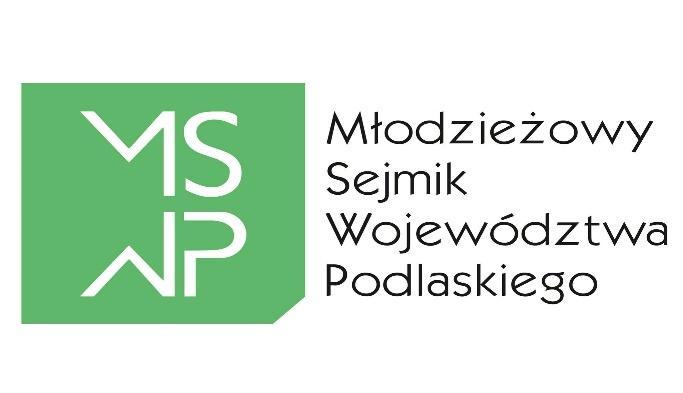 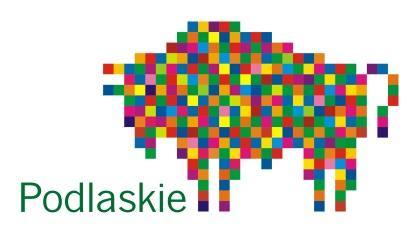 ANKIETA  KANDYDATA  NA  RADNEGO DO III KADENCJI MŁODZIEŻOWEGO SEJMIKU WOJEWÓDZTWA PODLASKIEGOAnkietę należy wypełnić w formie elektronicznej bądź zeskanować. Dokument ma 3 strony.Po wypełnieniu przeznaczona wyłącznie do użytku wewnętrznego.Imię (imiona) i nazwisko:
…………………………………………………………..Data urodzenia: ……………………………………….Nazwa szkoły/uczelni, do której kandydat będzie 
uczęszczać w roku szkolnym/akademickim 2019/2020:…………………………………………………………………………………………………………………………Adres szkoły/uczelni:…………………………………………………………………………………………………………………………Numer kontaktowy:kandydata: ………………………szkoły/uczelni: …………………………..Adres e-mail:kandydata: …………………………………..szkoły/uczelni: ……………………………………… Sposób kandydowania (zaznaczyć właściwy):DELEGAT MŁODZIEŻOWEJ RADY (należy podać pełną nazwę)………………………………………………………………………….KANDYDAT NABORU BEZPOŚREDNIEGO Doświadczenie i osiągnięcia w działalności społecznej:DZIAŁALNOŚĆ KANDYDATA W SZKOLE (np. udział w samorządzie szkolnym, udział w konkursach, reprezentowanie szkoły, wolontariat, organizowane wydarzenia, projekty itp.)………………………………………………………………………………………………………………………………………………………………………………………………………………………………………………………………………………………………DZIAŁALNOŚĆ SPOŁECZNA NA TERENIE GMINY, POWIATU, WOJEWÓDZTWA (np. członkostwo w organizacjach pozarządowych, klubach sportowych, wolontariat, udział w lokalnych przedsięwzięciach, itp.)……………………………………………………………………………………………………………………………………………………………………………………………………………………………………………………………………………………………………………………………………………………………………………………………….Zainteresowania kandydata (hobby, itp.):……………………………………………………………………………………………………………………………………………………………………………………………………………………………………………………………………………………………………………………………………………………………………………………………….Propozycja realnych działań, które chciałbyś/chciałabyś zrealizować w ramach Młodzieżowego Sejmiku Województwa Podlaskiego (idea zrealizowania przedsięwzięcia skierowanego do różnych grup społecznych)Pomysł należy opisać na oddzielnej kartce według podanego wzoru:Proponowany tytułCel działaniaCele szczegółoweOdbiorcySposób realizacji działaniaOczekiwane efekty, rezultatyZgoda na przetwarzanie danych osobowych.Wyrażam zgodę na przetwarzanie moich danych osobowych dla potrzeb niezbędnych do realizacji procesu rekrutacji oraz trwania III kadencji Młodzieżowego Sejmiku Województwa Podlaskiego zgodnie z Rozporządzeniem Parlamentu Europejskiego i Rady (UE) 2016/679 z dnia 27 kwietnia 2016 r. w sprawie ochrony osób fizycznych w związku z przetwarzaniem danych osobowych i w sprawie swobodnego przepływu takich danych oraz uchylenia dyrektywy 95/46/WE (RODO)).……………………………………			……………………………………       Podpis rodzica/opiekuna prawnego			                       data, miejscowość, podpis Kandydata (w przypadku Kandydata niepełnoletniego)Informacja Administratora – zgodnie z art. 13 ust. 1 i 2 Rozporządzenia Parlamentu Europejskiego i Rady (UE) 2016/679 z dnia 27 kwietnia 2016 r. w sprawie ochrony osób fizycznych w związku z przetwarzaniem danych osobowych i w sprawie swobodnego przepływu takich danych oraz uchylenia dyrektywy 95/46/WE (ogólne rozporządzenie o ochronie danych, RODO)Posiadam wiedzę, że podanie danych jest dobrowolne, jednak konieczne do udziału na radnego 
do III Kadencji Młodzieżowego Sejmiku Województwa Podlaskiego oraz przyjmuję do wiadomości, iż:1. Administratorem danych osobowych wraz z utrwalonym moim/mojego dziecka wizerunkiem jest Województwo Podlaskie reprezentowane przez Marszałka oraz Zarząd Województwa Podlaskiegoz siedzibą  przy ul. Kardynała Stefana Wyszyńskiego 1. 15-888 Białystok, tel. +48 (85)66-54-549, 
e-mail: kancelaria@wrotapodlasia.pl, http://bip.umwp.wrotapodlasia.pl/).2. Administrator wyznaczył pana Roberta Kursę do pełnienia funkcji Inspektora Ochrony Danych (IOD), z którym możecie Państwo kontaktować się pod adresem poczty elektronicznej: iod@wrotapodlasia.pl  3. Dane osobowe kandydata na radnego i jego wizerunek będą przetwarzane podczas kadencji Młodzieżowego Sejmiku Województwa Podlaskiego w ramach dokumentacji czynności przebiegu sejmiku, w celach wypełnienia obowiązku prawnego ciążącego na administratorze, w tym publikacji wydarzenia w celach informacyjnych i promocyjnych.4. Przetwarzanie danych osobowych odbywa się w oparciu o wyrażoną zgodę (art. 6 ust. 1 lit. a  RODO).5. Odbiorcami podanych danych osobowych będą zewnętrzni odbiorcy informacji z przebiegu młodzieżowego sejmiku.6. Uzupełnione dokumenty rekrutacyjne należy przesłać na adres Urzędu Marszałkowskiego Województwa Podlaskiego w Białymstoku do dnia 21.10.2019 r. lub elektronicznie na adres mswp@wrotapodlasia.pl do godziny 23:59:00 GMT +2.  7. Wszelka dokumentacja dotycząca kandydatów, którzy nie zostali wybrani do MSWP zostanie zniszczona w obecności trzech członków komisji, co zostanie stwierdzone protokolarnie, w tym samym dniu. Dokumentacje wybranych kandydatów na radnych przechowywana będzie do końca  2021 r, a po tym okresie - zostanie zniszczona.8. Utrwalony wizerunek uczestnika sejmiku będzie/może zostać opublikowany na stronach urzędu. Uczestnik posiada prawo do wycofania zgody na jego rozpowszechnianie w każdym czasie, co pozostanie bez wpływu na czynności dokonane przed jej wycofaniem.9. Uczestnikowi przysługuje prawo żądania dostępu do treści swoich danych, sprostowania danych, usunięcia danych w zakresie wyrażonej zgody/cofnięcia zgody na przetwarzanie danych, ograniczenia przetwarzania danych, wniesienia sprzeciwu wobec przetwarzania danych.10. Uczestnikowi przysługuje prawo wniesienia skargi do Prezesa Urzędu Ochrony Danych Osobowych na niezgodne z prawem przetwarzanie danych osobowych.11. Dane osobowe nie będą przekazywane do państw trzecich/organizacji międzynarodowych oraz nie będą przetwarzane w sposób zautomatyzowany, w tym profilowane.……………………………………			……………………………………       Podpis rodzica/opiekuna prawnego			                       Data, miejscowość, podpis Kandydata (w przypadku Kandydata niepełnoletniego)